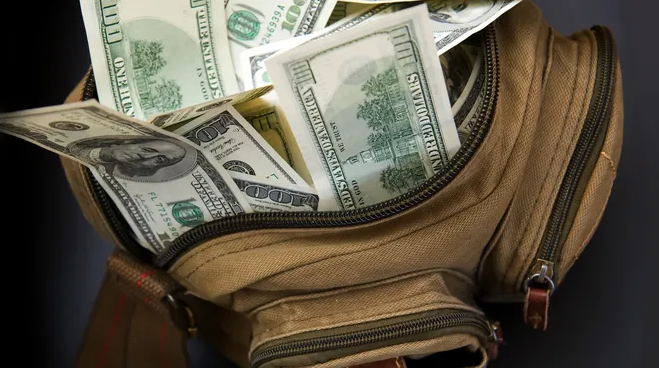 MONEY BAG Contest<Insert DATES (4 to 6 weeks recommended)>The money is where the LISTINGS are! Compete to win cash prizes by conducting listing presentations and getting signed listing agreements. For every qualified action, you get to draw a prize token from the Money Bag at the weekly sales meeting.Additional details and activity trackers will be provided on <INSERT DATE> at <INSERT LOCATION>.To participate, please add your name to the Money Bag sign-up sheet posted in the <INSERT LOCATION> or email <INSERT EMAIL ADDRESS> by <INSERT DATE>.Winners will draw prizes at each sales meeting. 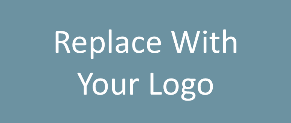 